更多招聘信息及资料领取关注微信公众号：zj_sydw回复关键词：“时政”领取2017年1月-2019年5月时政热点回复关键词：“招聘”查看2019年浙江事业单位招聘信息扫码关注：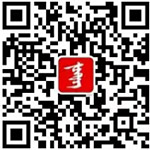 2019年北京航空航天大学宁波创新研究院事业编制工作人员招聘计划注：专业设置参照教育部2012年发布的《普通高等学校本科专业目录（2012年）》及教育部2008年发布的《授予博士、硕士学位和培养研究生的学科、专业目录》。序号招录岗位人数招聘范围年龄要求学历学位要求专业要求其他资格要求1液压泵高级设计师1面向全国45岁以下全日制本科及以上学历（学位）本科专业要求：机械工程、机械电子工程、飞行器设计与工程；研究生专业要求：机械电子工程。1、熟练掌握液压泵设计的原理和方法，加工工艺过程以及测试要求和方法；2、熟练使用CATIA、UG/NX、Solidworks、Autocad等常用的绘图软件之一；3、具有带领团队完成液压泵开发经历的经验；4、具有液压泵相关技术国家、国防专利者；5、对航空航天感兴趣，具备严谨的工作态度，责任心强，有良好的沟通能力和团队协作精神；6、具有副高级及以上专业技术职务任职资格；7、具有10年及以上航空液压泵设计经验；8、报名人员需同时符合上述资格要求。